ΣΥΝΔΕΣΜΟΣ ΓΟΝΕΩΝ ΚΑΙ ΚΗΔΕΜΟΝΩΝΒ΄  ΠΕΡΙΦΕΡΕΙΑΚΟΥ ΓΥΜΝΑΣΙΟΥ ΛΕΥΚΩΣΙΑΣΤηλ.: 22634652, 99460887    Φαξ: 22634653ΙΣΤΟΣΕΛΙΔΑ:  http://syngonklirou.weebly.com/30 Μαΐου 2016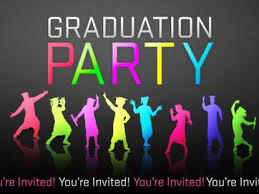 Προς:Γονείς και Κηδεμόνες Τελειόφοιτων Mαθητών (Γ΄ Τάξης)Θέμα:  «Πάρτι Τελειοφοίτων» Αγαπητοί,Αναφορικά με το πιο πάνω θέμα, θα θέλαμε να σας ενημερώσουμε ότι ο Σύνδεσμος Γονέων και Κηδεμόνων του Γυμνασίου μας, σε συνεργασία με το Κεντρικό Μαθητικό Συμβούλιο του σχολείου μας, διοργανώνει  «Πάρτι Τελειοφοίτων» για τους μαθητές της τρίτης τάξης, την Παρασκευή, 17 Ιουνίου 2016.Το πάρτι θα γίνει στη μουσική σκηνή «ΚΑΛΛΙΠΟΛΕΩΣ 4» στη Μακεδονίτισσα.  Θα αρχίσει στις 8:00 μ.μ. και θα διαρκέσει μέχρι τις 01:00 π.μ.  Παρακαλώ σημειώστε ότι ο χώρος έχει ενοικιασθεί αποκλειστικά για τους μαθητές του Σχολείου μας.  Το κόστος συμμετοχής ανέρχεται σε €17 το άτομο και περιλαμβάνει την είσοδο, D.J.- μουσική, το φαγητό (πλούσιο μπουφέ) και την προσφορά μη αλκοολούχων ποτών.  Η χρήση αλκοολούχων ποτών απαγορεύεται αυστηρά.Στον χώρο θα παρευρίσκονται μέλη του Συνδέσμου Γονέων για την ασφάλεια και εποπτεία των μαθητών.  Τονίζουμε ότι η μεταφορά προς και από τον χώρο διεξαγωγής του πάρτι επαφίεται στους γονείς. Για καλύτερο συντονισμό παρακαλώ όπως επιστρέψετε την πιο κάτω δήλωση συμμετοχής υπογραμμένη από εσάς, μαζί με το αντίτιμο συμμετοχής (μέσα σε κλειστό φάκελο) στο σχολείο το αργότερο μέχρι τη μεθεπόμενη Τετάρτη, 8/6/2016, όταν τα παιδιά θα προσέλθουν στο σχολείο για τις εξετάσεις στη Φυσική.Για το Σύνδεσμο Γονέων και ΚηδεμόνωνΓιώργος Γεωργίου                                                                                             Γεωργία ΚλεοβούλουΠρόεδρος				                                                                              Γραμματέας……………………………………………………………………………………ΥΠΕΥΘΥΝΗ ΔΗΛΩΣΗΕγώ ο/η …………………………………………… γονέας/κηδεμόνας του/της μαθητή/τριας ……………………………………………. του τμήματος ………. δηλώνω υπεύθυνα ότι επιτρέπω στο παιδί μου να συμμετάσχει στο πάρτι τελειοφοίτων και αναλαμβάνω την ευθύνη για την παραλαβή του από τον χώρο του πάρτι το αργότερο μέχρι τη μία μετά τα μεσάνυχτα.Τηλ. Επικοινωνίας: ……………….		     Υπογραφή: ………..............................………..